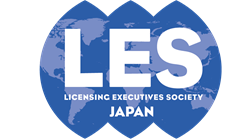 LICENSING EXECUTIVES SOCIETY JAPAN[２０２１年９月　関東月例研究会（ＷＥＢ開催）のご案内]日本ライセンス協会　関東研修委員会Ｍ＆Ａにおける知財デューデリジェンスのプランニング～何のために何を調査すべきか～開催日：２０２１年９月２９日（水)　講　師：根本　浩　氏（TMI総合法律事務所　パートナー弁護士）９月の関東月例研究会は、「Ｍ＆Ａにおける知財デューデリジェンスのプランニング　～何のために何を調査すべきか～」というテーマで、TMI総合法律事務所のパートナー弁護士である根本浩氏を講師としてお招きし、ご講演いただくことになりました。Ｍ＆Ａにおける知財デューデリジェンスで最も重要なことは、調査のプランニングです。知財に関して調査対象となり得る項目は多岐に亘りますが、限られた時間とリソースの中では優先順位をつけて取捨選択せざるを得ないのが実情です。一方で、知財のリスクは時に事業に重大な影響を及ぼすことがあるため、これを的確に把握し、対応しておかなければ、後になって予測外のリスクや問題に直面することになったり、場合によってはＭ＆Ａを行った意味を失わせることにさえなったりしかねません。しかし、どこにそのようなリスクが潜むのかということは、対象会社の事業内容や事業規模、採用するＭ＆Ａの手法等によって事案毎に異なります。そこで、TMI総合法律事務所のパートナー弁護士である根本氏に、Ｍ＆Ａにおける知財デューデリジェンスにおいて、何のために、何を調査すべきか、ということを解説いただきます。本講演においては、最初に、知財のデューデリジェンスを行う目的及び必要性や、知財のデューデリジェンスにおける主要な各調査項目についてご説明いただき、その上で、どのような事情が、知財デューデリジェンスのプランニングに影響するのかということを具体例に基づいて解説いただきます。さらに、実務上特に最近よく問題となる、営業秘密や職務発明等に関する調査のポイントにも触れていただく予定ですので、知財デューデリジェンスにこれまであまり馴染みの無い方にとっても、また、実際に知財デューデリジェンスの業務に携わっておられる弁護士、弁理士、企業の知財・法務担当者の方々にとっても、大変有益な情報が得られる機会になるものと思われます。多数のご参加をお待ちしております。　＊本月例研究会はオンラインのみでの実施のため、日本弁理士会の外部機関研修としての単位認定はありません。[関東月例研究会（ＷＥＢ開催）]１．研究会と　き：２０２１年９月２９日（水）　１５：００～１７：００（１７：００まで講演、その後に質疑応答時間を設ける予定です。）ところ：ＷＥＢ開催（Ｚｏｏｍ利用）講　師：根本　浩　氏（TMI総合法律事務所パートナー弁護士）　講師略歴：2001年TMI総合法律事務所に入所。以来約20年に亘り、特許紛争における訴訟、無効審判への対応、ライセンス交渉、各種鑑定業務、M＆AやIPO、投資等の際における知財デューデリジェンスの実施等に従事。2007年Duke Law School卒業（LL.M.）後、米国のQuinn Emanuel Urquhart & Sullivan法律事務所に勤務。2008年にニューヨーク州弁護士資格取得後、TMI総合法律事務所に復帰。司　会：岡田　誠（TMI総合法律事務所）参加費：ＬＥＳ会員（同一組織のメンバーを含む）	３,０００円継続会員　　　				１,５００円一般						６,０００円＊継続会員とは、55歳を超えて勤務先を退職した後も個人で会員資格を継続し、特別の年会費（2万円）を適用されている正会員です。（詳細は会員名簿の規則またはホームページをご参照ください。）２．懇親会　　ありません。３．参加申込み＊申込期限：２０２１年９月１７日（金）＊下記LESJウェブサイトからお申し込みをお願いいたします。LESJウェブサイト以外からのお申し込みは受け付けておりません。https://www.lesj.org/workshop/monthly/east.php４．申込み・受講前の確認事項本月例研究会は、テレビ会議「Ｚｏｏｍ」を利用して行います。以下の事項について、申込み・受講前にご確認お願いします。【視聴環境】Ｚｏｏｍを初めて利用される方は、事前に(https://zoom.us/test)より接続テストを行い、ご自身のデバイスから接続できることをご確認お願いします。（スマホまたはタブレットから接続される場合、ZOOM Cloud Meetingsアプリをダウンロードする必要があります）。【関東月例研究会（ＷＥＢ開催）の注意事項】参加申込み受付後、当協会から参加費のお支払い方法（振込先）をご案内しますので、５営業日前(９月２１日（月）)までに参加費をお支払いください。期限までに入金が確認できない場合は、ご参加いただくことができません。入金が確認できた方には、３営業日前（９月２４日（金））までに、Ｚｏｏｍのご案内と講義資料をお送りいたします。当協会からＺｏｏｍのご案内が届いていない方は、ご参加いただくことができませんので、３営業日前までに当協会から連絡がない場合には、連絡先にお問い合わせ下さい。講義資料送付後、参加者様のＰＣ・通信環境等が原因で正常に視聴できない場合の返金については、お受けいたしかねますので、予めご了承下さい。研究会当日は、Ｚｏｏｍの名前欄に申し込みフォームと同じ氏名（漢字）を記載し、開催５分前までに接続（入室）して下さい（３０分前から接続可能です）。Ｚｏｏｍの名前記入欄で申込者を確認の上、接続を許可させていただきます。お申込み１件につき、１名様のみ参加可能です。複数台のＰＣ･デバイスを接続すること、１台のＰＣ･デバイスから複数名で参加すること、講演内容の録画・録音・画面キャプチャは行わないで下さい。通信状況の不調により視聴できなかった方がいた場合等に再放映を行う目的で、当協会において講演部分を録画させていただきます（参加者の顔は録画されず、また、データの提供は行われません）。研究会当日、Ｚｏｏｍに接続できない場合等のトラブルについては、連絡先の電話又はメール（TEL　03-3595-0578、e-mail　les@jiii.or.jp）でご連絡お願いします。講演中は十分な対応ができない場合がありますので、余裕をもって接続いただけますようお願いします。また、通信状況により、講演の全部又は一部を視聴できなかった場合には、講演終了前までに、下記連絡先のメールに連絡をお願いします。【個人情報の取扱いについて】・日本ライセンス協会は、申込の際に提供いただいた個人情報を、今回お申し込みの月例研究会に関するご連絡、講師への参加者の氏名、所属先の提供、当協会からの今後のご案内の送付その他本月例研究会の実施・運営のために利用します。・個人情報は、不正アクセス、紛失、破壊、改ざんおよび漏洩等の予防、安全な管理に努めます。５．連絡先日本ライセンス協会　事務局　阿部　利昭〒105-0001東京都港区虎ノ門三丁目１番１号虎ノ門三丁目ビルディング 発明推進協会内TEL　03-3595-0578　FAX　03-3595-0485e-mail　les@jiii.or.jp